30th March 2022MEMBERS OF THE FINANCE COMMITTEEDear Sir/Madam,You are summoned to the meeting of the Finance Committee to be held in the Boardroom, Perton Civic Centre on Tuesday 7th June 2022 at 10.00am. 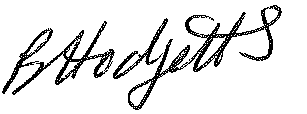 Becky HodgettsClerk to the CouncilAll persons attending this meeting are hereby notified that this meeting will be recorded by the Parish Council to assist the Parish Clerk in the compilation of minutes. The recording will be deleted once the minutes have been approved. AGENDAF01/22 - To receive apologies for AbsenceF02/22 - To receive Declaration of Disclosable Pecuniary and Other Interests from the AgendaF03/22 - To approve requests for Code of Conduct DispensationsF04/22 - To approve minutes of the Finance meeting held on 3rd May   2022F05/22 - To approve List of payments for May 2022F06/22 - To review income received for May 2022F07/22 - To review budget to date & approve Virements  F08/22 - To approve reconciliations for bank accounts and petty cashF09/22 - To approve BACS & Direct Debit payees as per financial regulations requirements F10/22 - Date and time of next meeting:   Tuesday 5th July 2022 at 10.00am